Волонтеры  философской школы "Новый Акрополь".14 и 15 декабря в гости к нам приезжали наши друзья – волонтеры философской школы "Новый Акрополь". Этой встречи наши девчонки очень ждали, торопили время и даже немного волновались. Нашей дружбе идет пятый год. В этот раз смогли приехать Светлана, Костя, Максим, Ирина, Евгений ,Вера - наши верные и добрые друзья.На мастер - классе "Готовимся к Новому году" наших девчат научили делать новогодние поделки из природного материала, цветной бумаги, ватных дисков и др. А вечером за столиками нашего предновогоднего кафе гости порадовали нас сказкой, песнями, шутками. Следующий день был посвящен разучиванию эстрадных танцев разных стран мира. На прощание прозвучали наши любимые песни под гитару. Ребята уехали, но оставили нам праздничное настроение в ожидании новогодних чудес.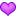 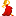 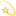 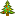 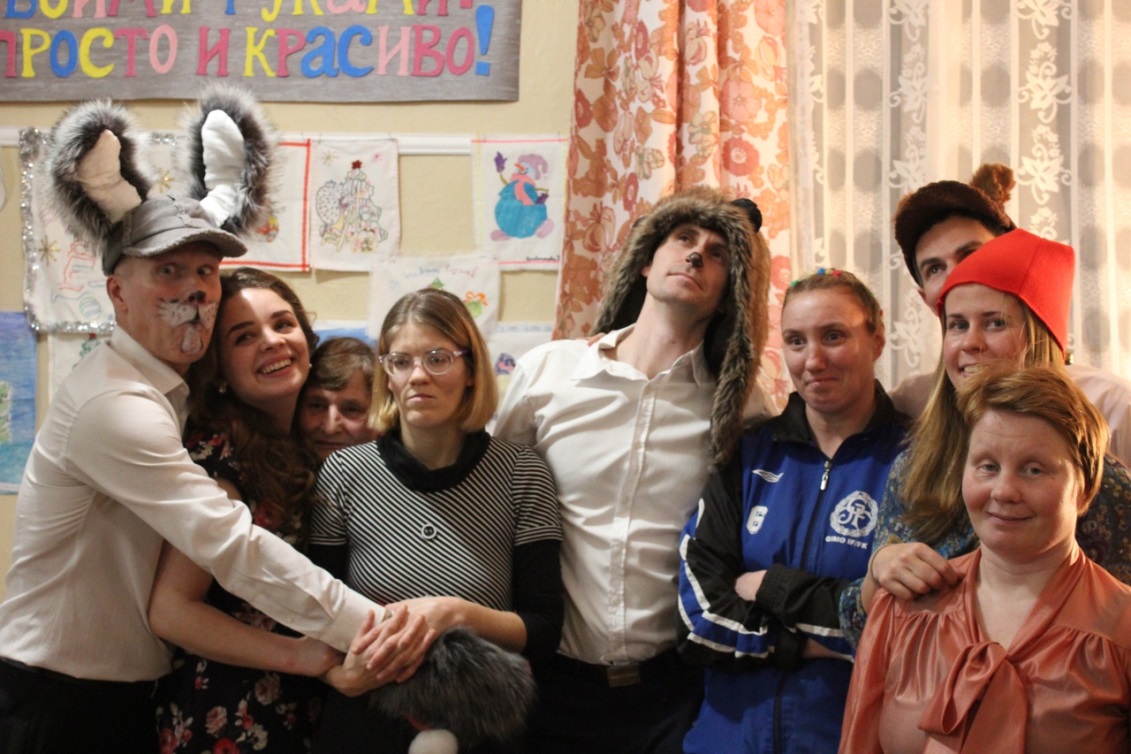 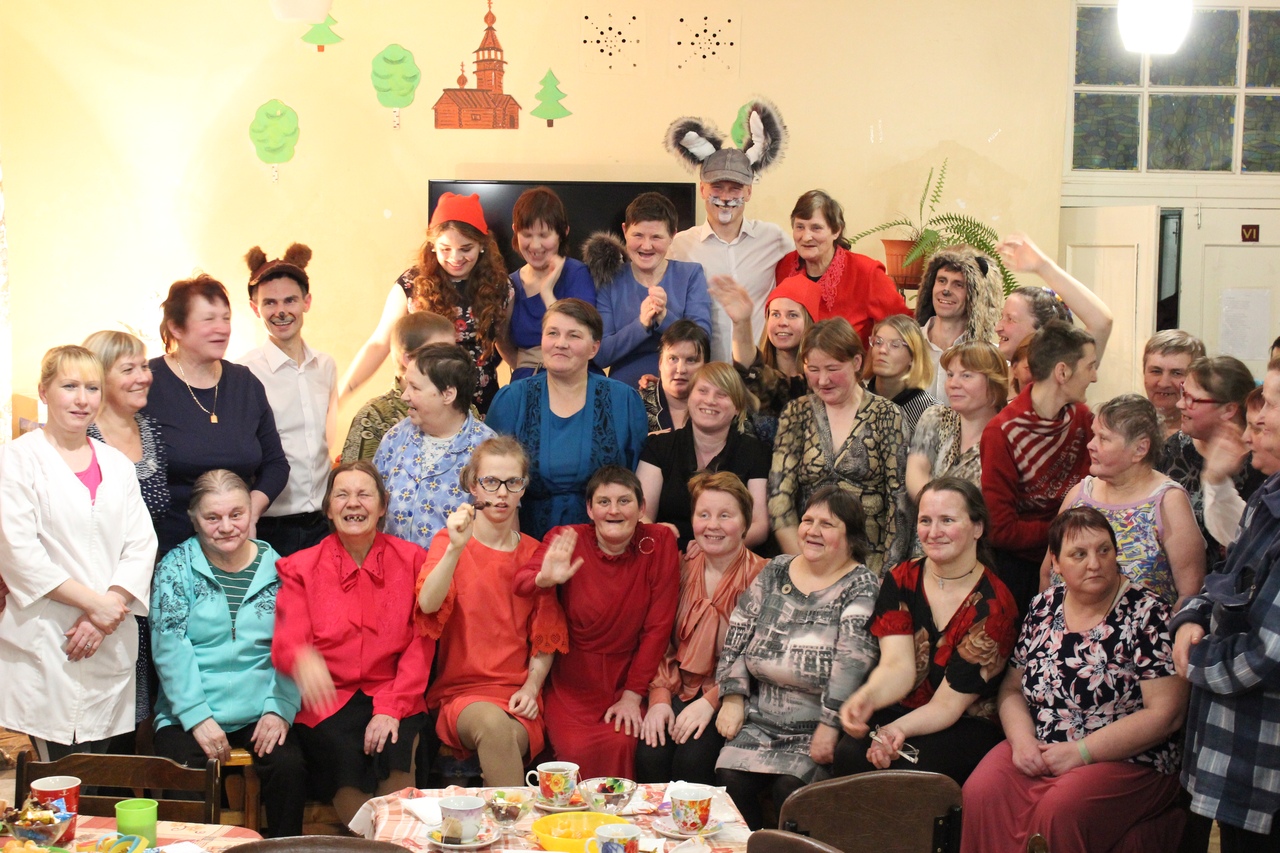 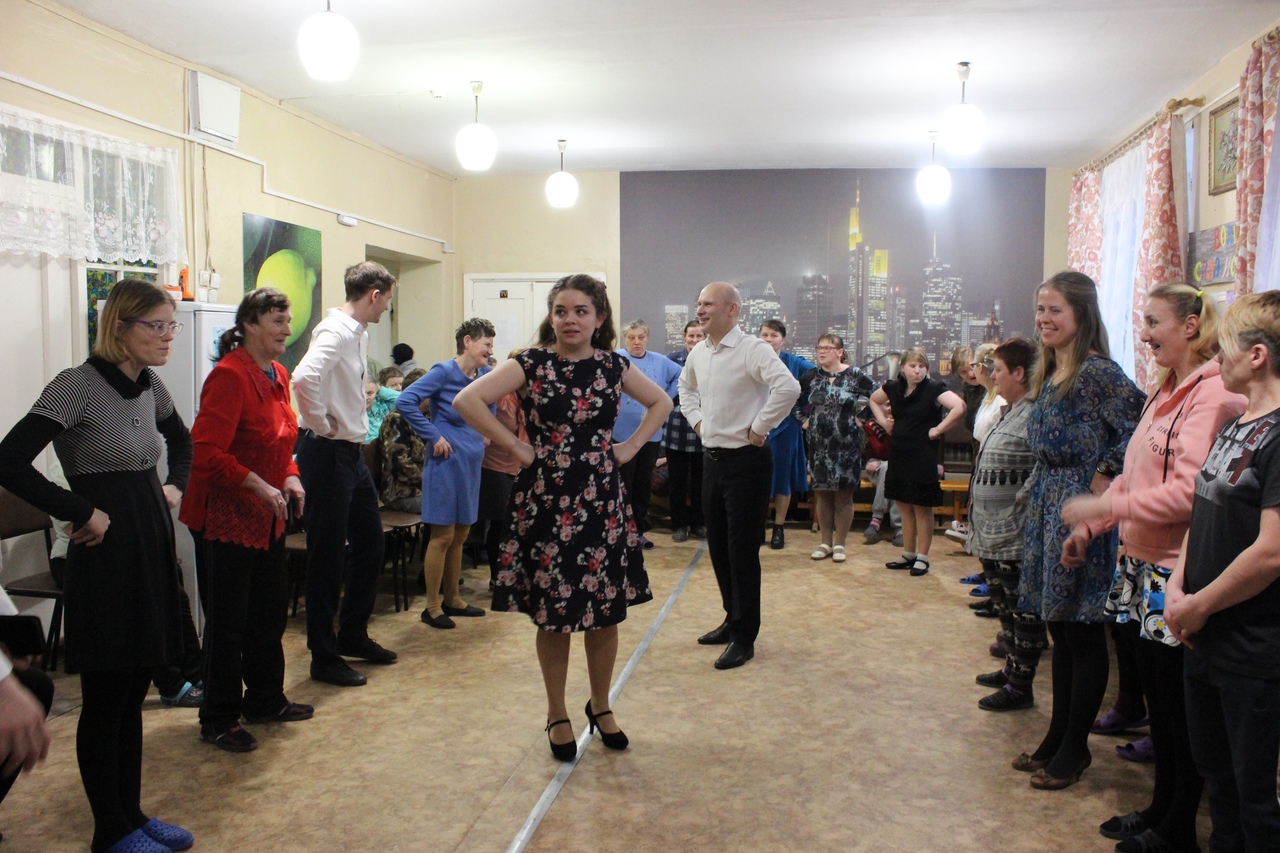 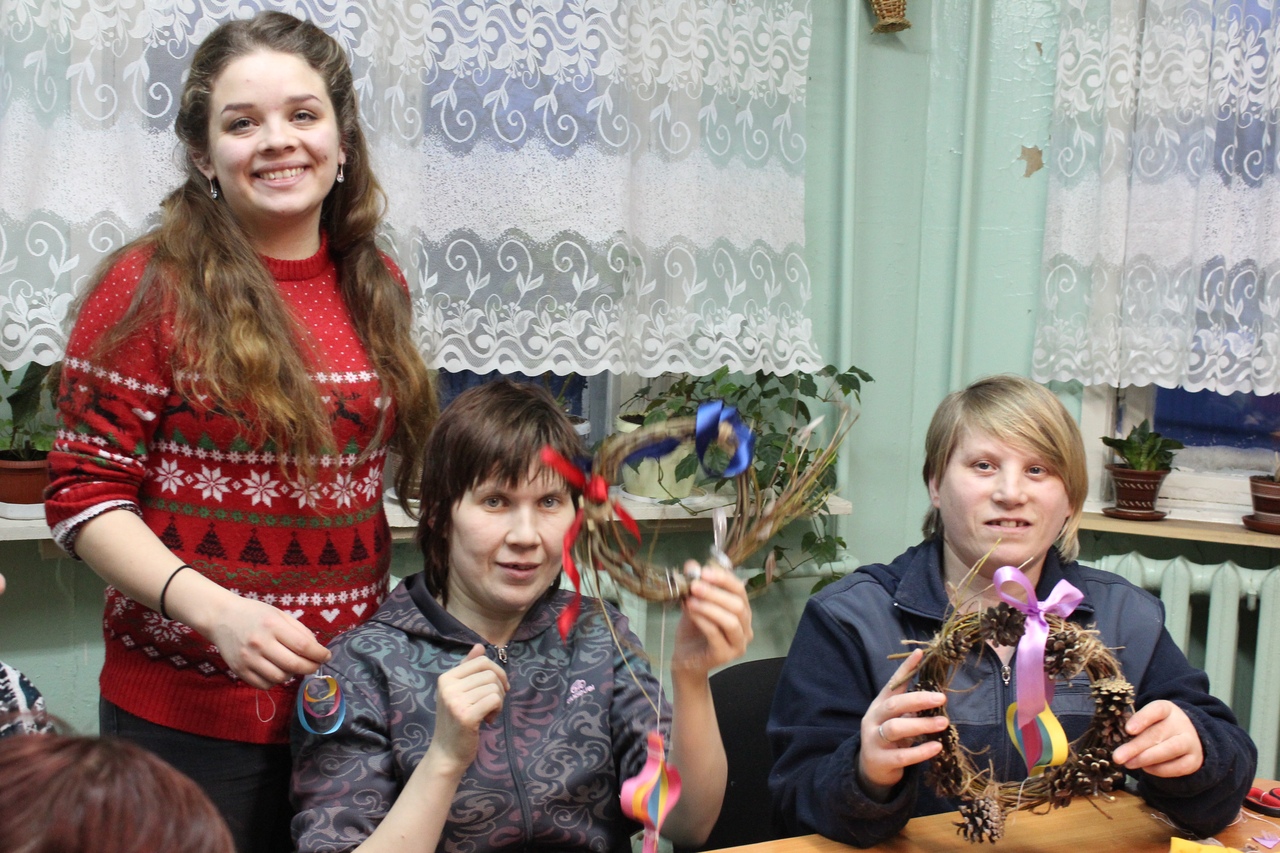 